Orthopaedics/Rheumatology SAQ2017: 2 Fellowship Exam GroupQuestion 1A 74 year old man presents after a fall. He is complaining of left hip pain. He has mild dementia and currently lives alone and has been refusing services. Has a history of gout, hypertension and resected melanoma.P 	130BP	90/60Sats	92%RR	20Temp	37.4His X-ray imaging is shown below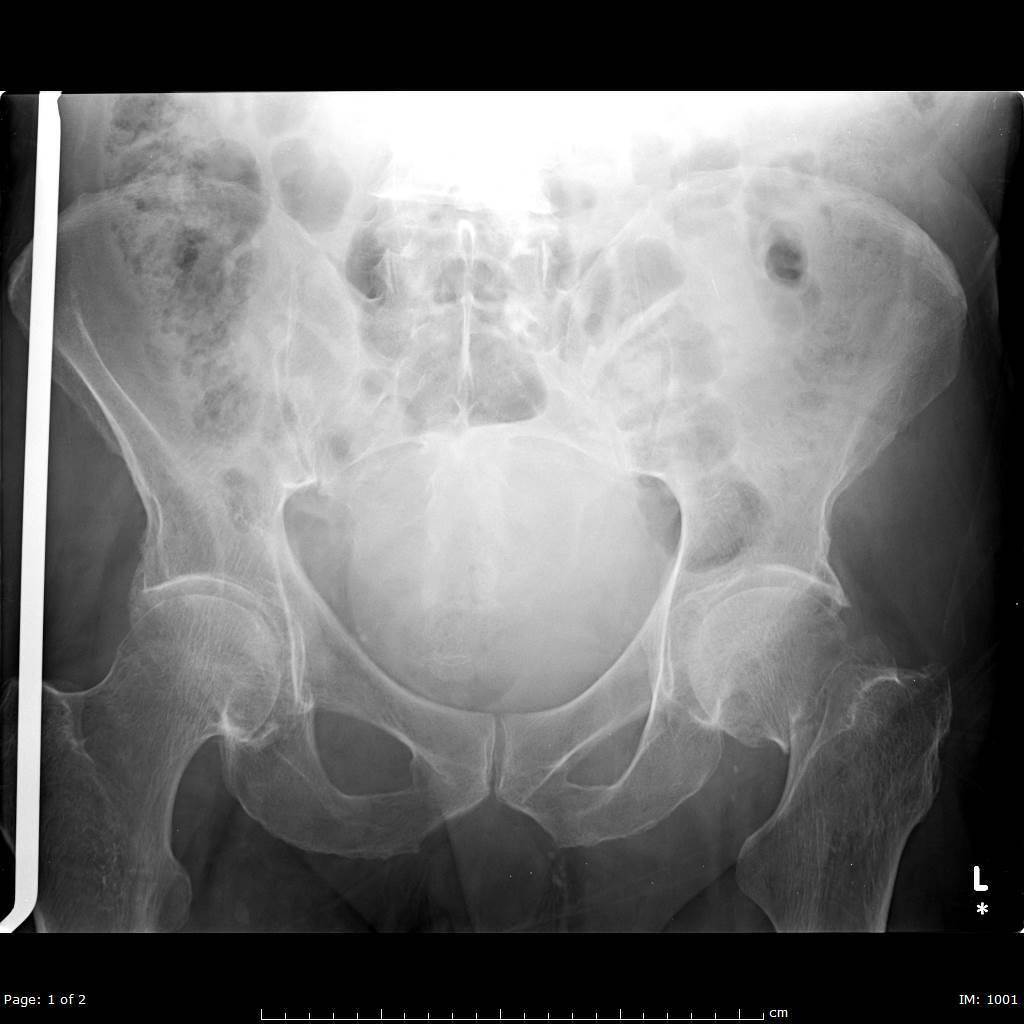 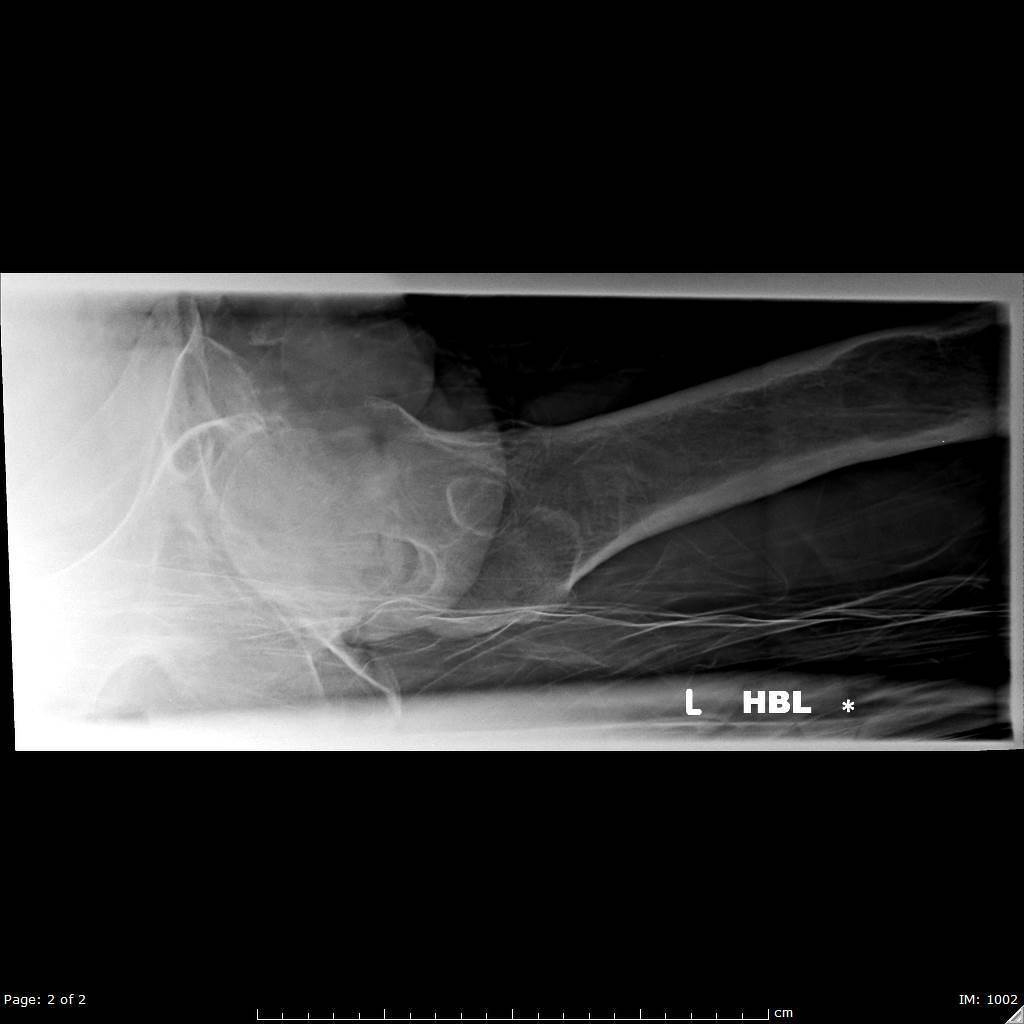 i. List the two (2) most important abnormal findings on this X-Ray (2 marks)Left sided neck of femur fractureSubtrochanteric lytic lesion on lateral projectionii) Name the classification system for this type of injury and state which type this injury represents (2 marks)Garden Classification – Garden 3iii) List six (6) factors that may have contributed to his presentation with a fall (6 marks)
Age related issues – dementia, eyesight, poor mobilityLacking support as refused servicesSepsis/Infection of GI bleedingBrain mets –has lytic lesionLack of supportAF/other arrhythmiaOr any other sensible answeriv) In the table, list three (3) different modalities for acheiving of analgesia with one (1) pro and one (1) con of each (9 marks)Question 2A 24 year old man has represented to ED after an injury to his knee 7 days ago. He was seen in your department 6 days ago and told he had a “sprained knee”, and that he should follow up with his GP and arrange a physio appointmentHis knee X-Ray is shown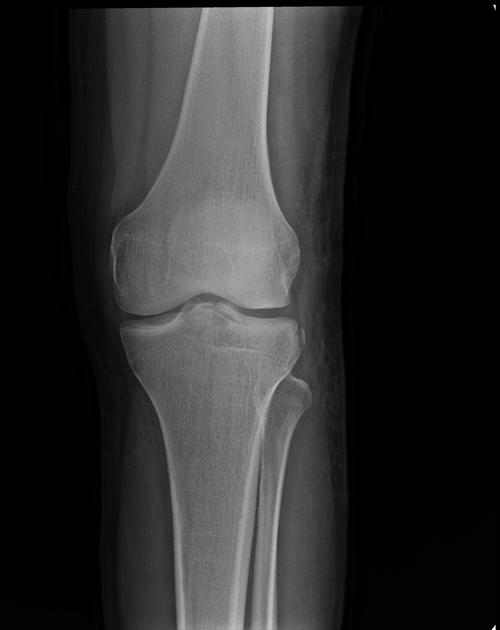 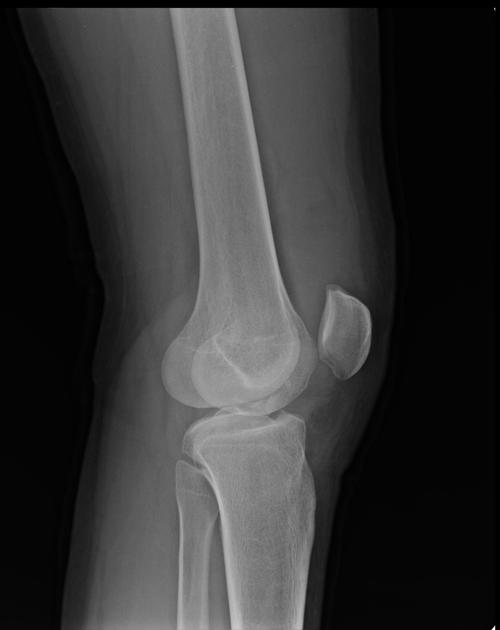 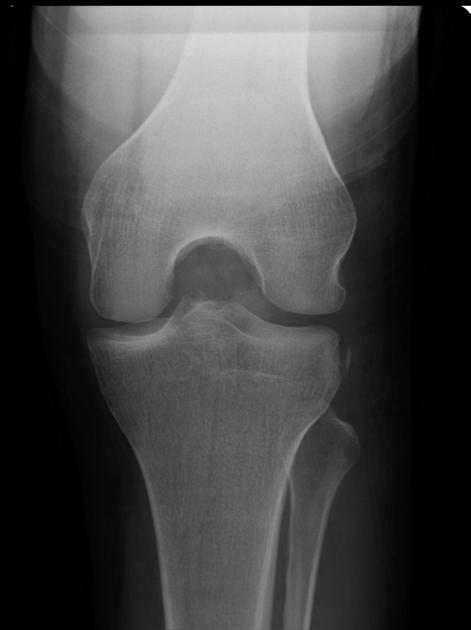 i) List the five (5) Ottowa Knee Rules for assessing need for imaging (5 marks)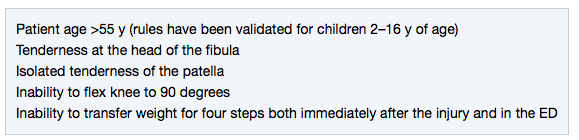 ii) List the two (2) most significant findings on the X-Rays shown (2 marks)Segond fracture – bony avulsion fragment from lateral tibial condylBony fragment in the intercondylar area representing an avulsion of the tibial spine at distal ACL attachmentiii) List two (2) most likely associated injuries (2 marks)ACL tearMeniscal tearsMCL tearsiv) List five (5) important aspects of the investigation and management of this injury (5 marks)Need MRI to check for meniscal and anterior cruciate tearsSplinting – range of motion brace or zimmer splint Crutches to aid mobilityAnalgesia – panadol and nurofen +/- strongerOrthopaedic follow up in an outpatient settingAdded post session: Mention of need for open disclosure around missed injury and follow up with doctor involved also good for a markQuestion 3A 12 year old boy presents after a fall with a sore elbow. He has some swelling and reduced range of movement. There are no skin breaches. He is crying.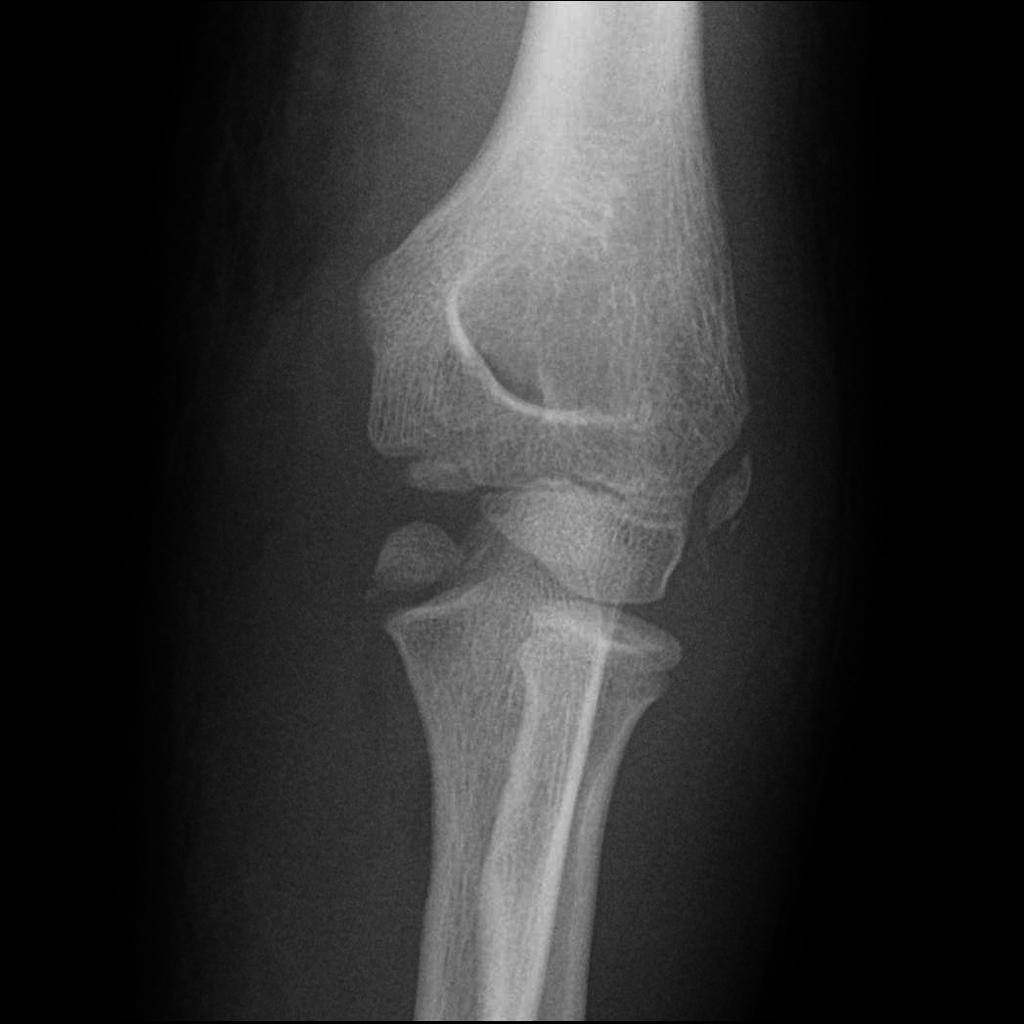 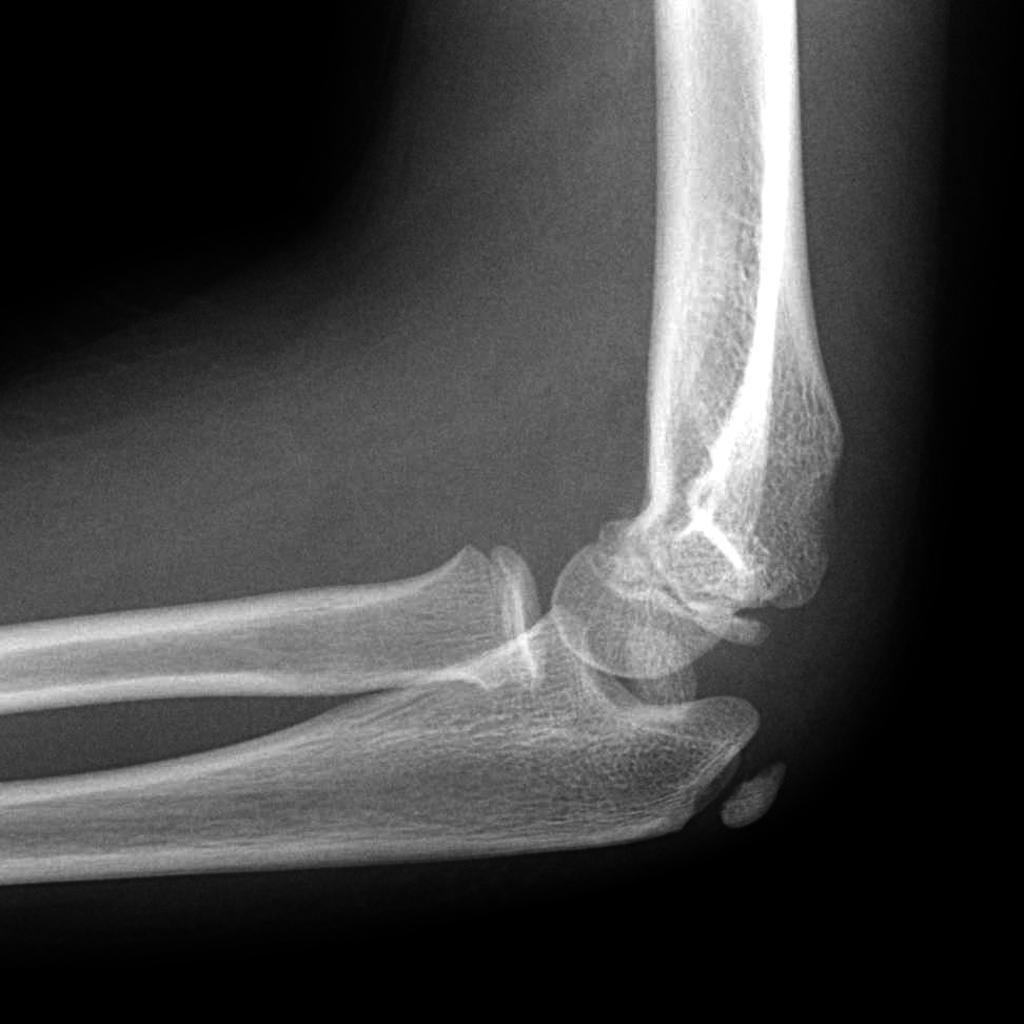 i) List the one (1) most significant abnormality on this elbow XRay (1 mark)Displaced/avulsed medial epicondylar ossification centre – located inferiorly just next to coronoidii) In the table below complete the names of the six (6) elbow ossification centres and the approximate ages that they appear in a normal child (12 marks)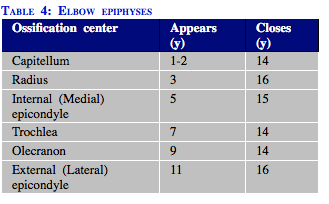 iii) List the three (3) MOST important management steps, including the definitive management (3 marks)Analgesia – IN fentanyl/other IV opiate plus panadol/nurofenSplinting for pain (backslab – above elbow)Definitive – call orthopaedics as requires open reduction to reposition the medial epicondylar ossification centreQuestion 4A 30 year old female presents with wrist pain after falling during a netball game. She has a painful wrist.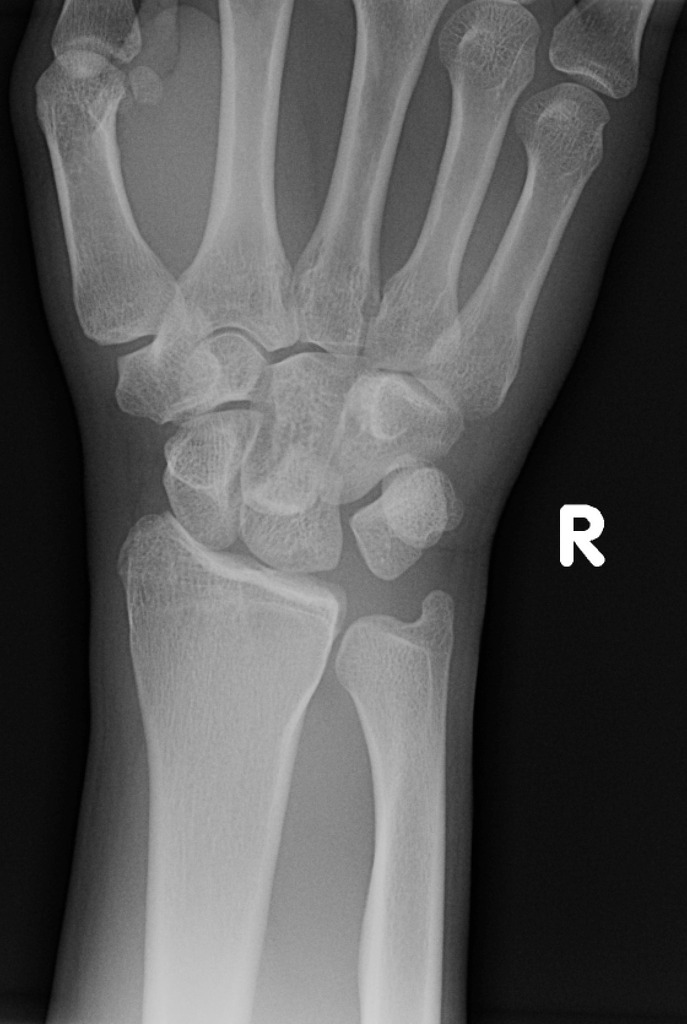 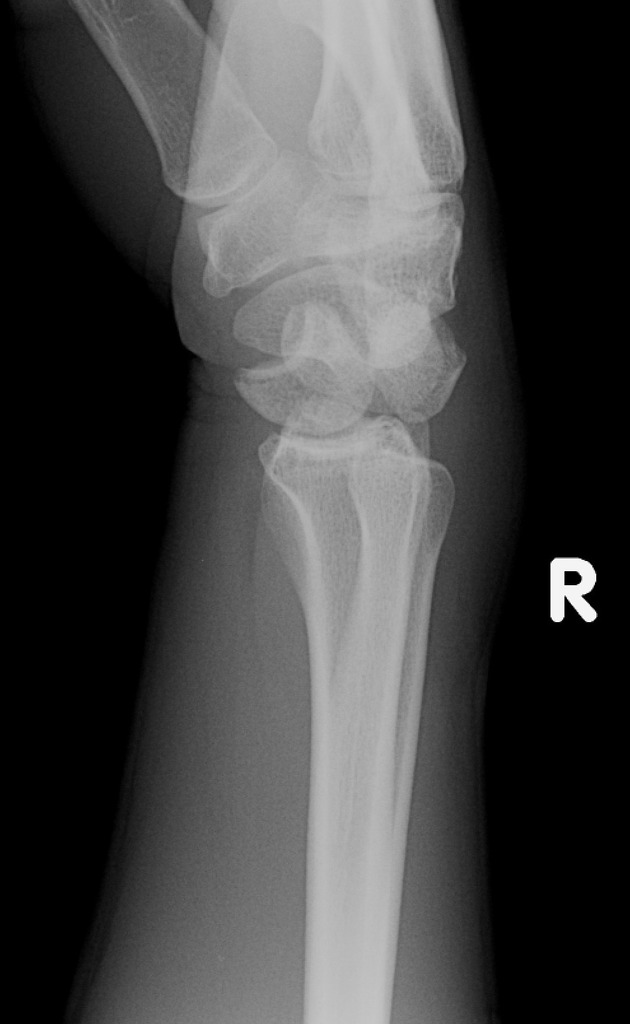 i) List three (3) abnormal appearances and the one (1) MOST relevant negative finding (3 marks)Disruption of the palmar arcs on the AP viewPerilunate dislocation with posterior displacement of capitate relative to the hamate on lateralIncreased and irregular distance between lunate and triquetrumNo scaphoid fracture seenii) The orthopaedic registrar plans a temporising closed reduction in ED as there is no available theatre. In the table outline three (3) different modalities that YOU could use to provide adequate analgesia for this (6 marks)iii) List two (2) potential complications of this injury (2 marks)Carpal instability and arthritisMedian nerve compression (neuropraxia)If the scaphoid were fractured – which it isn’t then risk of AVN/malunion/non union/delayed union – these don’t score a markQuestion 5A 76 year old man presents with a unilateral painful right knee and an obvious large effusion. He has a history of harmful alcohol use, obesity and hypertension.i) In the table below list the four (4) MOST likely differential diagnoses, one test used to prove each differential and the result of that test in the condition stated. (12 marks)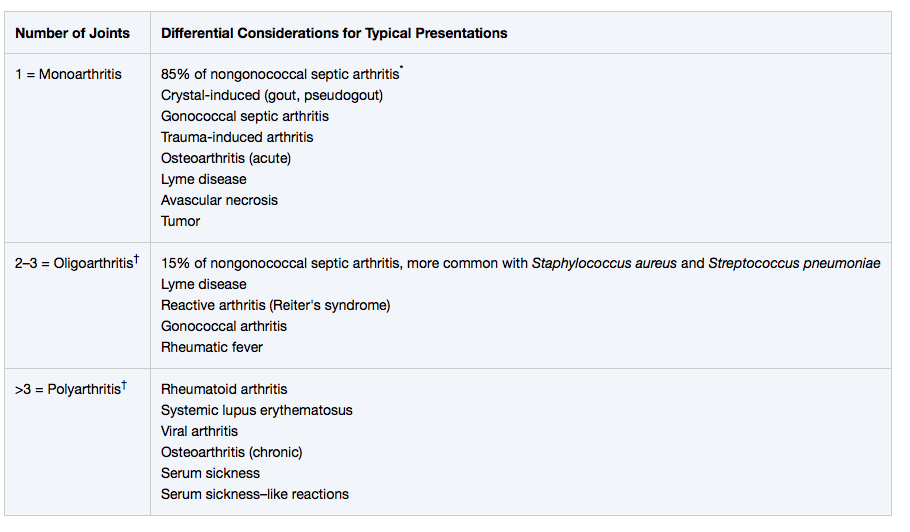 ii) You are reasoning whether to admit the patient to the ward or to the Short Stay Unit. List 5 criteria that this patient must fulfil to be suitable for the short stay unit (5 marks)Defined diagnosis/differential and management planSerious diagnoses, requiring admission to a ward, have been outruled or highly unlikely e.g. septic joint/significant fracture requiring orthopaedic admissionPatient has anticipated length of stay <24 hrsAble to self care, ambulate, toilet, etcPredicted that with analgesia/physio the patient will be physically and socially set up for dc.Favourable social setting that will not impede discharge planningAble to weight bear/walk when previously could (LR failure if cant is +4.8)No complex or multiple medical issuesQuestion 6A 15 year old male, who has recently arrived as a refugee from East Africa, presents with severe lower back pain. He denies any history of trauma. He is ambulating with great difficulty, and only with the support of his father. Both have some difficulties with communication in English.i) In the table below list five (3) back pain red flags (in history or examination), and a diagnosis that each red flag could represent in this patient (6 marks)Others may also be appropriate but must be relevant to this patient who is 15 years old.ii) After assessment you are concerned that the patient has an imminently life threatening diagnosis. His father appears agitated and they are trying to leave. List four (4) escalating measures you will employ in this situation to get them to stay for investigation and treatment (Assuming that at each stage the measure fails) (4 marks)Interpreter – phone or in personUse of Social worker or relatives that can be contacted ? motherProvide explanation reassurance and comfort measures – private space, food, drinksCan keep minor under common law as risk to life/function – need to contact DEM and Hosp ExecRestraint and sedation, plus removal of father only at a last resort and only in case of imminent danger to child – use of security and police required potentially.Question 7A 63 year old diabetic indigenous man has a non healing ulcer on his foot. He was discharged 3 weeks ago after a month long stay in hospital for management of multiple comorbidities. He is confused. He is currently in a resus bed with intravenous access and non invasive monitoring ongoing. He has had 3L of IV NaCl 0.9%.ObservationsP 	130BP 	80/50Sats 	97% on 2L O2 via NPRR 	32Temp 	37.8BSL		27.0Ketones	1.0His XRay is shown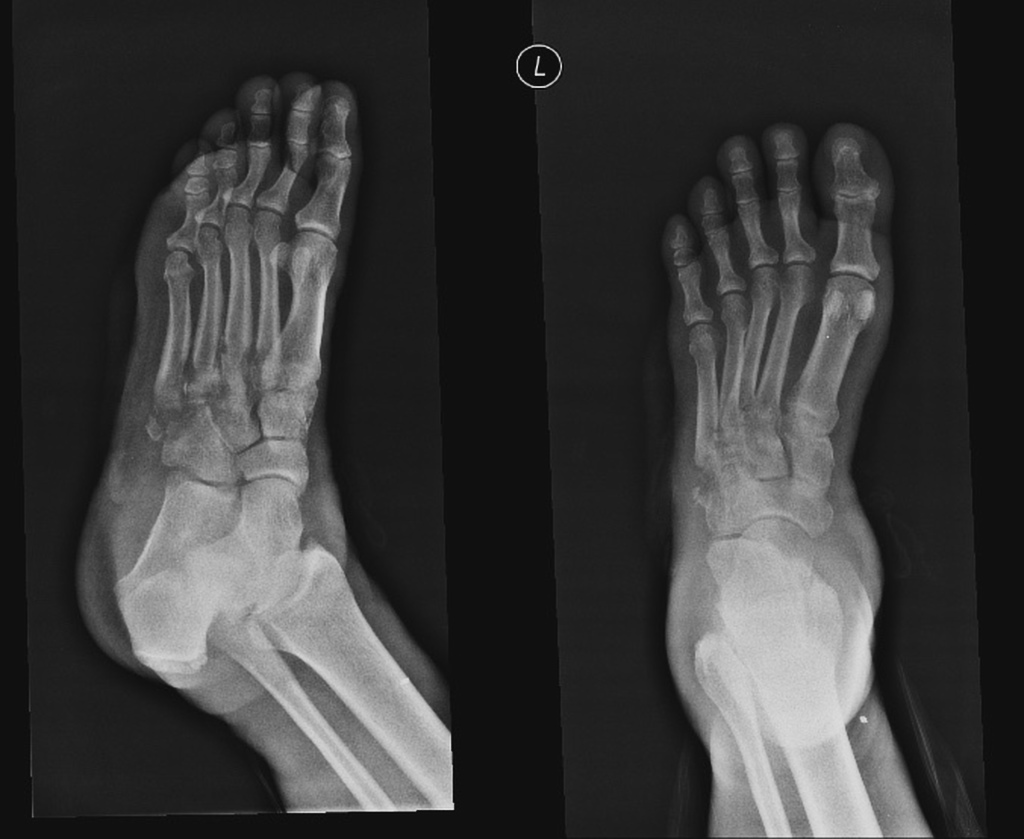 i) In regard to the XRaya) Which three (3) bones are MOST affected by this process (3 marks)Base of 5th metatarsalCubiodCuneiforms –lateralb) What pathologic condition does this represent (1 mark)Ostomyelitis ii) List the immediate management of this patient (9 marks)Antibotics – Tazocin 4.5 g and Vancomycin 25m/kg In NT would get Mero and Vanc potentially for sepsis – both ok answers(Cefazolin or Fluclox PLUS Vanc is NOT appropriate for a patient with a diabetic foot source)Inotropes – Noradrenaline via central lineOngoing IV fluids guided by response/UO – aiming to achieve a MAP of >65Apropriate analgesia – titrated IV opiates +/- sedation for agitation e.g haloperidol/lorazapam to facilitate lines etcInsertion of CVC/Arterial Line/IDC (max one mark for one or all of these)Glucose control with titrated insulin/sliding scaleDiscussion with family members/Early consideration of limits of care and any pre-existing advanced care plansContact orthopaedics/surg for likely need for source controlICU/HDU dispositioniii) The patient is trying to leave the Emergency department. List four (4) elements that this patient MUST be present to demonstrate that he has capacity to refuse treatment (4 marks)Recognises that there is a decision to be made, Understands the relevant risks, Understands the treatment options, Understands the likely consequences of each option (i.e. risks, burdens, and benefits), Can  rationally manipulate the information to come up with a decision consistent with his or her values. Definition: “sufficient understanding and memory to comprehend in a general way the situation in which one finds oneself and the nature, purpose, and consequence of any act or transaction into which one proposes to enter” Notes: i)  assesses diagnostic reasoning. Note the specific instructions to the candidate regarding how many diagnoses per row, and the use of prioritisation within the answer. Note that the categories are given to the candidate, rather than the candidate creating their own categories, to assist the candidate to write the correct answers. ii)  assesses professionalism knowledge. Note the bolded elements are required for full marks, thus if the candidate only writes two of the bolded elements in their full answer, the maximum mark awarded is 3. Most candidates will only get three of these, but four are requested to test for excellence. The definition is given in italics to inform examiners. Candidates are not required to quote this in their answer. https://cbhd.org/content/competence-capacity-and-surrogate-decision-making Question 8A 19 year old man presents with pain in his right hand and left wrist. He is complaining of some dysuria and feels generally lethargic and unwell. He has recently returned from Peru and Bolivia after a back packing trip for 6 months. He did not visit any other countriesA photo of his hand is shown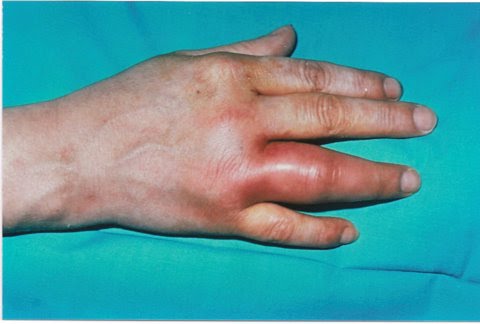 i) The are no other joints involved what pattern of arthritis does this suggest (1 mark)Oligoarthritis (2-3 joints)ii) List five (5) features in the history that you will use to try and differentiate the cause of his symptoms, and give justification for each (5 marks)Pattern of other joint involvement – differing causes for oligo vs polyBites from mosquitos – Zika virusUnprotected sex, urethral discharge, sx of epididymoorchitis etc - ?ReactiveHx of rheumatological disorders in patient or family ??RhAOcular Sx of uveitisFevers and sweats – Zika/disseminated gonno/septic arthritis e.g staphConstitutional Sx – Lyme disease, RheumatoidHx gout – can be polyarticularRashes – suggestive of lyme, psoriasis, rheumatic feverNail changes – psoriaticIV drug use – embolic phenomenon/endocarditisMalaria prophylaxis - etciii) List five (5) investigations you will perform with justification (excluding FBC/EUC/LFT/CMP/CRP/ESR) (5 marks)Urethral swab - ? gonnococcal, chlamydiaFirst catch urine - ?STI/UTIZika/Chikungunya serologyECG- evidence of rheumatic fever – PR prolongation etcBlood cultures – disseminated staphCXR - ?pneumoniaMalaria screeningQuestion 9A 23 year old man presents to ED. He has a history of heavy alcohol intake but has been unwell and hasn’t had a drink for 48 hours. He woke on the bathroom floor this morning with a sore shoulder. He cannot recall the events of the last 3 hours.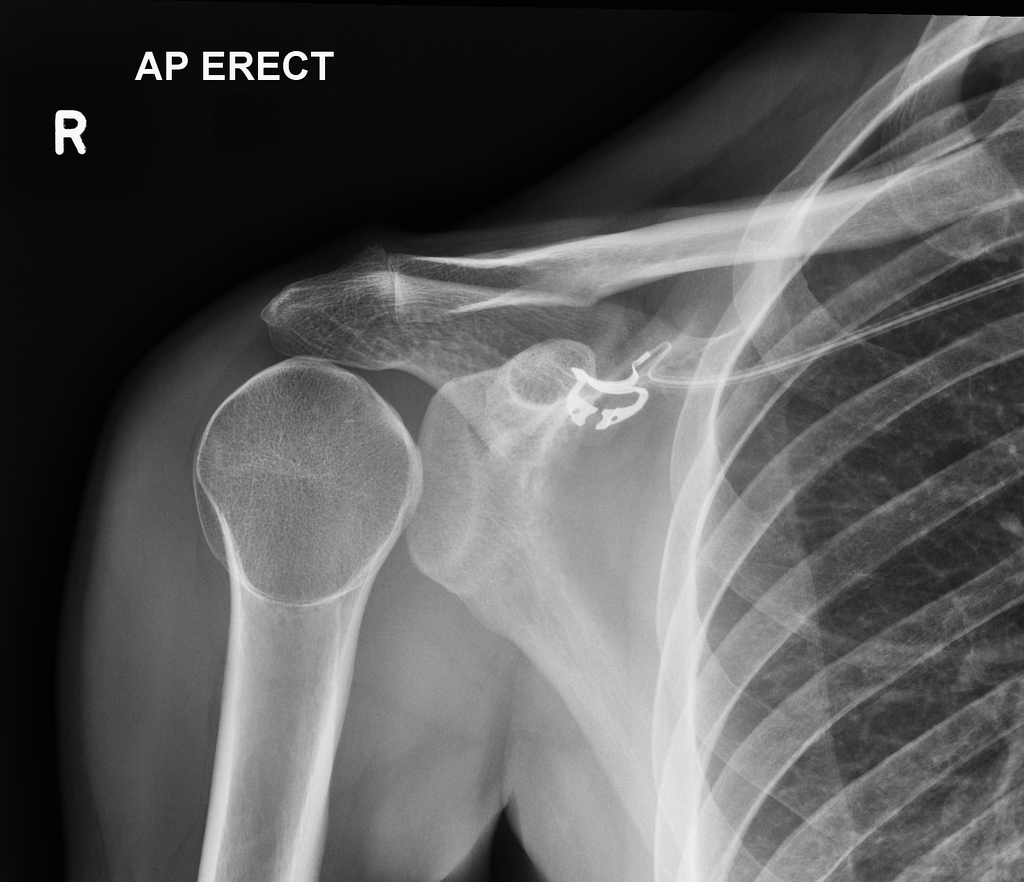 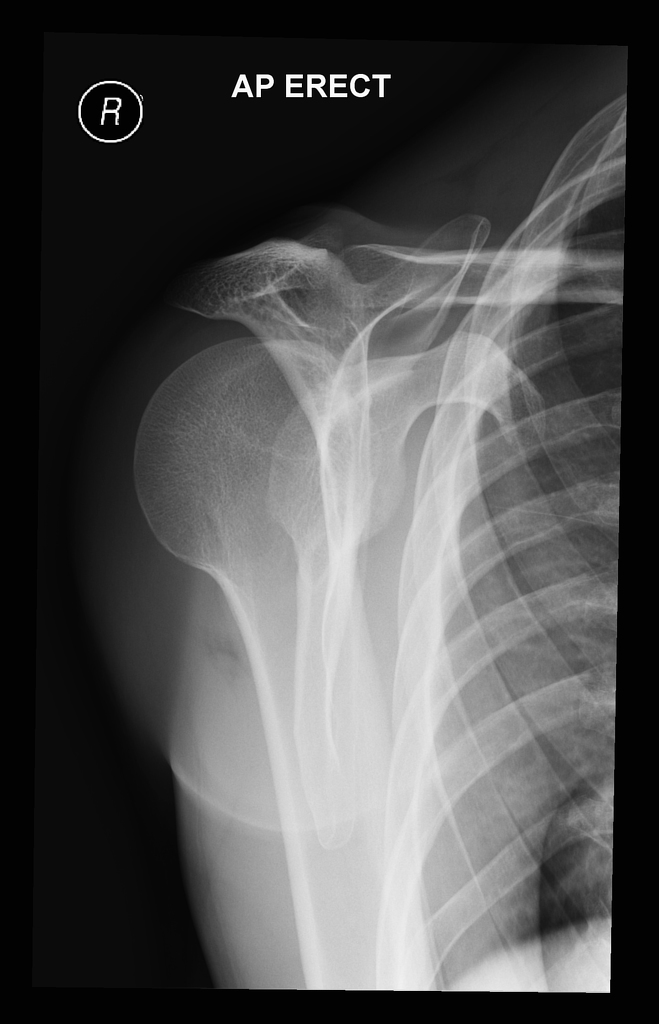 i) a) List the two (2) most abnormal features present on this series of XRays (2 marks)Lightbulb signHumeral head sitting posterior to the glenoid on scapular Y viewb) What is the diagnosis (1 mark)Posterior Shoulder Dislocationii) List three (3) underlying causes/mechanisms for this type of injury (in general) (3  marks)SeizuresElectrocutionsHigh energy trauma to anterior shoulder e.g MBAiii) List the steps in correcting this injury (assuming the patient already has adequate analgesia and sedation) (3 marks)Lie supineDe Palma method - Adduct- Internally rotate- Traction- Medial Upper arm pushed laterally- Arm ExtendedOR- Adduct- Internally rotate- Traction- Assistant pushes humeral head anteriorly into the glenoidiv) List the three (3) MOST likely associated fractures (3 marks)# Post glenoid rimReversed Hill-SachsHumeral Head FractiureLesser Tuberosity FractureTintinalli - Fractures of the posterior glenoid rim, humeral head (reversed Hill-Sachs deformity), humeral shaft, or lesser tuberosity are common complications. Neurovascular and rotator cuff tears are less common than in anterior dislocationsModality inc doses/route if appropriate (4 marks)Pro (4 marks)Con (4 marks)Modality (4 marks)Pro (4 marks)Con (4 marks)Oral Analgesia – panadol, nurofen, panadeine forte, endoneEasy to administer, Likely to be inadequate in isolation, patient is sick ?ileus, NBM pre op, takes time to workIV analgesia – morphine, ketamine, fentanylFaster, doesn’t rely on gut absorptionMay cause SE e.g resp depression, confusion, constripation, delirium, aspiration etcNerve block – e.g femoral nerve block, Fascia Iliaca Block. LignocaineLess systemic side effectsOnly partially effective in high fractures as contributions of obturator and sciatic nerves, risk of vascular puncture, minor risk of infection, Elbow Ossification Centre (6 marks)Age Appears ( 6 marks)Method of Analgesia (3 marks)Details inc drugs, doses, equipment considerations (3 marks)Method of AnalgesiaDetails (drugs, doses, equipment)IV sedation Ketamine 0.5mg/kgPropofol titratedKetofolBiers BlockPrilocaine 0.5mls/kg 1% solutionBiers cuff 100mmHg above systolicNitrous Sedation plus FentanylUp to Max 70% nitrous100mcg IN or IV fentanylDifferential diagnosisTestsTest Result in this conditionDifferential diagnosis (4 marks)Tests (4 marks)Test Result in this condition (4 marks)TraumaXray kneeUltrasoundLipohaemarthrosis, fracturesTendinous, ligamentous injuries, bursae etcOAXRay kneeJoint space narrowing, sclerosis, osteophytes, subchondral bone cystsGout/Pseudogout(crystal arthropathy)Knee aspirateUrate levels is INCORRECT -Crystals of uric acid/calcium pyrophosphate, elevated WCC 2000-50000, Septic jointWCC, CRP, Knee aspirateElevated WCC and CRP, joint fluid organisms or WCC > 50000BursitisUltrasoundEnlarged bursa seenRed Flag from History or Examination (5 marks)Potential Diagnosis (5 marks)Red Flag from History or Examination (5 marks)Potential Diagnosis (5 marks)FeversEpidural abscess, spinal TB, Incontinence/retention of urine or erectile dysfunctionCauda Equina syndrome – secondary to mass lesion, abscessWeight LossMalignancy, TBWeakness or sensory changes in legsSpinal cord compression – including large disc bulges, masses, abscesses Long term Steroid Use (less likely in child)Osteoporosis